КРАСНОЯРСКИЙ КРАЙ БАЛАХТИНСКИЙ РАЙОНРОВНЕНСКИЙ СЕЛЬСКИЙ  СОВЕТ ДЕПУТАТОВПроект РЕШЕНИЕот _______.                                    с. Ровное                                     № ____.О внесении изменений в решение от 23.06.2021г. №8-30р. «Об утверждении Положения о старосте сельского населенного пункта Ровненского сельсовета»Рассмотрев информационное письмо прокуратуры Балахтинского района от 22.03.2023г.,  руководствуясь ст. 27.1, 40  Федерального закона от 06.10.2003 № 131-ФЗ «Об общих принципах организации местного самоуправления в Российской Федерации», ст. ст. 21 Устава Ровненского сельсовета, Ровненский сельский Совет депутатовРЕШИЛ:1. Внести в  решение от 23.06.2021г. №8-30р. «Об утверждении Положения о старосте сельского населенного пункта Ровненского сельсовета» следующие изменения:1.1. в пункте 1.2 раздела 1 после слов «муниципальную должность» дополнить словами «, за исключением муниципальной должности депутата представительного органа муниципального образования, осуществляющего свои полномочия на непостоянной основе,»;1.2. пункт 2.1 раздела 2 изложить в новой редакции:«Староста сельского населенного пункта назначается представительным органом муниципального образования, в состав которого входит данный сельский населенный пункт, по представлению схода граждан сельского населенного пункта. Староста сельского населенного пункта назначается из числа граждан Российской Федерации, проживающих на территории данного сельского населенного пункта и обладающих активным избирательным правом, либо граждан Российской Федерации, достигших на день представления сходом граждан 18 лет и имеющих в собственности жилое помещение, расположенное на территории данного сельского населенного пункта»1.3. в подпункте 1 пункта 2.2 раздела 2 после слов «муниципальную должность» дополнить словами «, за исключением муниципальной должности депутата представительного органа муниципального образования, осуществляющего свои полномочия на непостоянной основе,»;2. Контроль за исполнением настоящего Решения возложить на главу сельсовета   М.В. Шестакову.3. Решение вступает в силу со дня, следующего за днем его официального опубликования в газете «Ровненские новости».КРАСНОЯРСКИЙ КРАЙ БАЛАХТИНСКИЙ РАЙОНРОВНЕНСКИЙ СЕЛЬСКИЙ  СОВЕТ ДЕПУТАТОВРЕШЕНИЕ(в редакции решений от 27.12.2021г № 13-51р., от ___ )от 23.06.2021г.                                    с. Ровное                                         8-30р.Об утверждении Положенияо старосте сельского населенногопункта Ровненского сельсоветаВ соответствии с Федеральным законом от 06.10.2003 № 131-ФЗ «Об общих принципах организации местного самоуправления в Российской Федерации», руководствуясь ст. ст. 21, 39.2 Устава Ровненского сельсовета, Ровненский сельский Совет депутатовРЕШИЛ:1. Утвердить Положение о старосте сельского населенного пункта в Ровненском сельсовете согласно Приложению №1.2. Утвердить форму удостоверения старосты сельского населенного пункта в Ровненском сельсовете согласно Приложению №2.3. Контроль за исполнением настоящего Решения возложить на главу сельсовета   М.В. Шестакову.4. Решение вступает в силу со дня, следующего за днем его официального опубликования в газете «Ровненские новости».Приложение №1         к решению  Ровненского              сельского Совета депутатов от 23.06.2021г.  №8-30р.Положение о старосте сельского населенного пункта в  Ровненском сельсовете1. Общие положения	1.1. Для организации взаимодействия органов местного самоуправления Ровненского сельсовета и жителей сельского населенного пункта при решении вопросов местного значения в сельском населенном пункте, расположенном на территории Ровненского сельсовета, назначается староста сельского населенного пункта (далее также - староста).	1.2. Староста сельского населенного пункта не является лицом, замещающим государственную должность, должность государственной гражданской службы, муниципальную должность, за исключением муниципальной должности депутата представительного органа муниципального образования, осуществляющего свои полномочия на непостоянной основе,  или должность муниципальной службы,  не может состоять в трудовых отношениях и иных непосредственно связанных с ними отношениях с органами местного самоуправления.	1.3. В своей деятельности староста руководствуется Конституцией Российской Федерации, Федеральным законом от 06.10.2003 № 131-ФЗ «Об общих принципах организации местного самоуправления в Российской Федерации», Законами Красноярского края, Уставом Ровненского сельсовета, настоящим Положением, иными нормативно-правовыми актами Российской Федерации, Красноярского края, муниципальными правовыми актами.	1.4. Староста осуществляет свою деятельность на принципах законности и добровольности.2. Порядок назначения старосты	2.1. Староста сельского населенного пункта назначается представительным органом муниципального образования, в состав которого входит данный сельский населенный пункт, по представлению схода граждан сельского населенного пункта. Староста сельского населенного пункта назначается из числа граждан Российской Федерации, проживающих на территории данного сельского населенного пункта и обладающих активным избирательным правом, либо граждан Российской Федерации, достигших на день представления сходом граждан 18 лет и имеющих в собственности жилое помещение, расположенное на территории данного сельского населенного пункта	2.2. Старостой сельского населенного пункта не может быть назначено лицо:	1) замещающее государственную должность, должность государственной гражданской службы, муниципальную должность, за исключением муниципальной должности депутата представительного органа муниципального образования, осуществляющего свои полномочия на непостоянной основе, или должность муниципальной службы;	2) признанное судом недееспособным или ограниченно дееспособным;	3) имеющее непогашенную или неснятую судимость.	2.3. Срок полномочий старосты сельского населенного пункта 5 лет.	2.4. Староста сельского населенного пункта назначается Ровненским сельским Советом депутатов по представлению схода граждан сельского населенного пункта из числа лиц, проживающих на территории данного населенного пункта и обладающих активным избирательным правом.Полномочия старосты подтверждаются выпиской из решения Совета депутатов по назначению старосты и удостоверением. 	2.5. Сход граждан по вопросу определения кандидатуры старосты сельского населенного пункта правомочен при участии в нем более половины обладающих избирательным правом жителей населенного пункта.	2.6. Организационная подготовка и проведение схода граждан по определению кандидатуры старосты сельского населенного пункта осуществляется администрацией Ровненского сельсовета с обязательным участием главы Ровненского сельсовета (или его представителя).	2.7. Кандидатура старосты может быть предложена:	1) путем самовыдвижения;	2) населением - жителями населенного пункта;	3) главой или органом местного самоуправления Ровненского сельсовета;	2.8. Подготовка схода граждан осуществляется открыто и гласно. 	Распоряжение администрации Ровненского сельсовета о назначении схода граждан должно содержать сведения о дате, времени, месте его проведения, вопросе, вносимом на рассмотрение, инициаторе созыва, предварительной повестке дня, порядке ознакомления с материалами, обсуждение которых предполагается на сходе граждан.	2.9. В случае, если на должность старосты предложена одна кандидатура, то решение по вопросу ее выдвижения считается принятым, если за него проголосовало более половины участников схода граждан.	В случае, если на должность старосты было предложено несколько кандидатур, то сначала определяется кандидатура, набравшая наибольшее количество голосов от числа принявших участие в голосовании. Решение по вопросу выдвижения победившей кандидатуры на должность старосты считается принятым, если за него проголосовало более половины участников схода граждан.	2.10. Решение о выдвижении кандидатуры старосты сельского населенного пункта направляется в Ровненский сельский Совет депутатов, в течение 3 дней со дня его принятия. 	2.11. Вопрос назначения на должность старосты сельского населенного пункта разрешается в порядке и сроки, установленные регламентом Ровненского сельского Совета депутатов.3. Организация деятельности старосты сельского населенного пункта	3.1. Староста сельского населенного пункта осуществляет свою деятельность на безвозмездной основе.	3.2.  Староста для решения возложенных на него задач:1) взаимодействует с органами местного самоуправления, муниципальными предприятиями и учреждениями и иными организациями по вопросам решения вопросов местного значения в сельском населенном пункте;2) взаимодействует с населением, в том числе посредством участия в сходах, собраниях, конференциях граждан, направляет по результатам таких мероприятий обращения и предложения, в том числе оформленные в виде проектов муниципальных правовых актов, подлежащие обязательному рассмотрению органами местного самоуправления;3) информирует жителей сельского населенного пункта по вопросам организации и осуществления местного самоуправления, а также содействует в доведении до их сведения иной информации, полученной от органов местного самоуправления;4) содействует органам местного самоуправления в организации и проведении публичных слушаний, обнародовании их результатов в сельском населенном пункте;	3.3. Староста вправе:	1) привлекать жителей населенного пункта к работам по благоустройству, озеленению и улучшению санитарного состояния населенных пунктов, детских и спортивных площадок, поддержанию в надлежащем состоянии кладбищ, братских могил;2) содействовать в реализации прав и законных интересов жителей населенного пункта путем направления в администрацию Ровненского сельсовета и Ровненский сельский Совет депутатов заявлений, предложений и жалоб граждан;	3) выяснять мнение жителей населенного пункта по проектам решений Ровненского сельского Совета депутатов путем его обсуждения;	4) разрабатывать и вносить на рассмотрение в администрацию Ровненского сельсовета и Ровненский сельский Совет депутатов предложения по программе развития соответствующей территории, по организации работы учреждений здравоохранения, культуры, торговли, образования, по благоустройству населенных пунктов, сохранности и надлежащего использования муниципального жилищного фонда, охраны природы, рационального использования природных ресурсов, развития фермерских (крестьянских) хозяйств;	5) быть принятым в администрации Ровненского сельсовета и Ровненском сельском Совете депутатов или должностными лицами местного самоуправления во внеочередном порядке по вопросам взаимодействия органа местного самоуправления и жителей населенного пункта;	6) вправе выступить с инициативой о внесении инициативного проекта по вопросам, имеющим приоритетное значение для жителей сельского населенного пункта.7) осуществляет иные полномочия и права, предусмотренные уставом Ровненского сельсовета, настоящим Положением в соответствии с законом Красноярского края.	3.4. Администрация Ровненского сельсовета координирует деятельность старосты, знакомит его с соответствующими актами органов государственной власти и органов местного самоуправления, обобщает и распространяет положительный опыт их деятельности.	3.5. Администрация Ровненского сельсовета обеспечивает изготовление по единому образцу бланка удостоверения старосты населенного пункта.	4. Прекращение полномочий старосты	4.1. Полномочия старосты сельского населенного пункта прекращаются досрочно в следующих случаях:	1) смерти;	2) отставки по собственному желанию;	3) признания судом недееспособным или ограниченно дееспособным;	4) признания судом безвестно отсутствующим или объявления умершим;	5) вступления в отношении его в законную силу обвинительного приговора суда;	6) выезда за пределы Российской Федерации на постоянное место жительства;	7) прекращения гражданства Российской Федерации либо гражданства иностранного государства - участника международного договора Российской Федерации, в соответствии с которым иностранный гражданин имеет право быть избранным в органы местного самоуправления, наличия гражданства (подданства) иностранного государства либо вида на жительство или иного документа, подтверждающего право на постоянное проживание на территории иностранного государства гражданина Российской Федерации либо иностранного гражданина, имеющего право на основании международного договора Российской Федерации быть избранным в органы местного самоуправления, если иное не предусмотрено международным договором Российской Федерации	8) по решению Ровненского сельского Совета депутатов, в состав которого входит данный сельский населенный пункт, по представлению схода граждан сельского населенного пункта.	Решение схода граждан по вопросу прекращения полномочий старосты считается принятым, если за него проголосовало более половины участников схода граждан.Приложение №2         к решению  Ровненского              сельского Совета депутатов от 23.06.2021г.  №8-30р.Форма удостоверениястаросты населенного пункта в наименование муниципального образованияДата выдачи«____» _________20 ___г. М.П.УДОСТОВЕРЕНИЕ СТАРОСТЫ № ____Действительно с «____» _______ г. по «____» _______ г. 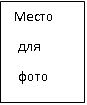 Фамилия _____________________________Имя _________________________________Отчество________________________________________________________________________________________________________________(наименование населенного пункта)Глава муниципального образования М.П._____________________ ________________(подпись) (ФИО)Настоящее удостоверение подлежит возвратупри оставлении должности старосты	Председатель Ровненского сельского Совета депутатов__________ ___  Н.В. АнтоноваГлава Ровненского сельсовета ______________  М.В. ШестаковаПредседатель Ровненского сельского Совета депутатов__________ ___  Н.В. АнтоноваГлава Ровненского сельсовета ______________  М.В. Шестакова